Klasa3C poniedziałek, 30 marca 2020Temat dnia: Poszukujemy informacjiPytanie kluczowe: W jaki sposób umiejętność korzystania z różnych źródeł informacji wpływa na wzbogacenie naszej wiedzy?Edukacja polonistyczna:Ile czasu spędzasz przed telewizorem? Jakie programy najczęściej oglądasz? Jakie zajęcia wolisz od oglądania TV?- porozmawiaj na ten temat z rodzicami. Zapisz w zeszycie w linię trzy tytuły programów telewizyjnych przeznaczonych dla dzieci. Napisz, który program podoba Ci się najbardziej.Wykonaj zadanie 1 w ćwiczeniach polonistyczno- społecznych na stronie 42.  Napisz, jakie są Twoje propozycje spędzania wolnego czasu w wybranej porze roku z korzyścią dla mózgu ( ćwiczenia pol- społ. str. 42, zad.2 ).Spotkanie z ortografią- ćwiczenia w pisowni wyrazów z ó niewymiennym:- przeczytaj po cichu wyrazy zapisane w ramkach i staraj się je zapamiętać (ćw. pol-społ. str. 43, z.1), - zapisz w zeszycie w  linię wyrazy, które udało Ci się zapamiętać,- sprawdź poprawność zapisu wyrazów pod względem ortograficznym, - zapisz podane wyrazy z ramki w kolejności alfabetycznej.Przypomnij sobie, co to jest dialog  i w jaki sposób należy go zapisać. Przykład: -Masz już wszystkie podręczniki?-Tak, a ty?Ułóż treść dialogu, wykorzystując wyrazy zgodnie z ostatnim poleceniem zadania 2. na str. 43 w  ćwiczeniach pol- społecznych.Gimnastyka dla mózguWykonaj ruchy naprzemienne – stojąc, dotykaj na przemian prawą ręką uniesionego lewego kolana i lewą ręką uniesionego prawego kolana. Następnie skacząc, dotykaj kolan łokciami. Edukacja matematyczna:Przeczytaj informacje o tym, w jaki sposób uczniowie pomagają dbać o środowisko (ćw. mat- przyr. s. 26, zadanie 1).Pomyśl, co możesz zrobić dla przyrody w Twojej okolicy, w jaką akcję możesz się zaangażować. Zapisz swoje pomysły ( ćw. mat.- przyr. s.26, zadanie 2).Rozwiąż zadania z treścią ( ćw. mat-przyr. s. 27, zadanie 1,2,3).Edukacja plastycznaWykonaj pracę plastyczną na bazie odrysowanej dłoni. Obrysuj na kartce w dowolnym układzie własne dłonie. Następnie do narysowanych dłoni dorysuj różne elementy, aby powstała ciekawa praca plastyczna. Możesz  malować farbami, wykorzystać mazaki, kredki i inne materiały. Miłej pracy!Bogumiła SzymczakZadanie dla chętnych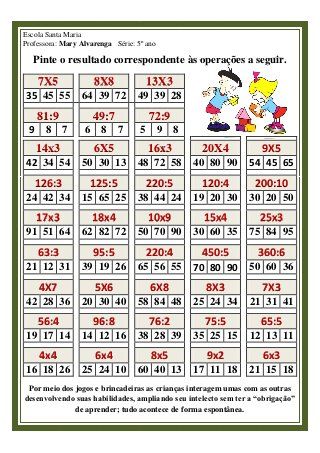 Miłej pracy!Marzena Naszczak